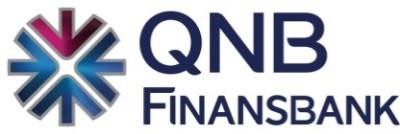 VISA/MASTERCARDNumaranız(Number)	:İTİRAZA KONU OLAN İŞLEM BİLGİLERİ (Transaction Details):Hesabıma  borç  kaydedilen  işlemleri  inceledim.Yukarıda/ek  formda  belirttiğim  harcamalara  aşağıda  belirttiğim nedenle itiraz ediyorum.Belirtilen işlem(ler) tarafımca yapılmamıştır. Kayıp/Çalıntı söz konusu ise lütfen karakol tutanağını ekleyiniz.(I neither authorized nor participated in this transaction(s).)Aynı işlem hesap bildirim cetveline ... kere yansıtılmıştır. İşlem belgesini ekleyiniz.(The same transaction was processed ... times on my statement Please attach all related documents.)İşyeri iadeyi kabul etti ancak hesabıma tutarı iade etmedi. İşyerinin iade/ iptal belgesinin bir kopyasını ekleyiniz. (Credit voucher was not processed to my account. Please attach all related documents.)İşyeriyle olan anlaşmam/rezervasyonum iptal edilmiştir. Rezervasyon iptal belgesi/referans numarası vs. bilgileri forma ekleyiniz.(I’ve cancelled my agreement/reservation. Please attach all related cancellation documents.)Sipariş edilen ürün/hizmet alınamamıştır. Ürün/hizmet içeriği, teslim tarihi ve siparişe ilişkin tüm belgeleri,iş yeri ile yapılan yazışmaları form ekinde iletiniz.(I haven’t received service/merchandise.Please attach all related documents.)Hizmet/ürün bedeli farklı bir kredi kartı ile/ farklı bir şekilde ödenmiştir. Nakit ödeme belgesi, başka kartla ödendi ise ekstre, dekont vs.forma ekleyiniz.(The transaction was paid by other means.Please attach all related documents.)Belirtilen tutar ATM’den alınamamıştır. Tutarın bir kısmı alındıysa belirtiniz.(The requested cash wasn’t received at the ATM.)Diğer, Lütfen kısa bir açıklama yazınız. (Other reasons, please explain.)Adı Soyadı (Name/Surname)	: Telefon (Phone number) / E-posta (E-mail)	:İmzası (Signature)	:	Tarih (Date) :EK FORM (ADDITIONAL FORM)İtiraz edilen işlem adedi 3’ten fazla ise işlem detayları için lütfen Ek Form ’ u da doldurunuz. Yalnızca formlarda belirtilen işlemler için inceleme başlatılabileceğini bilgilerinize sunarız.Formu doldurup imzaladıktan sonra itiraz nedenini de belirterek ilk sayfa ile birlikte  0216 524 00 35 no’lu faksa gönderiniz.İtiraz edilen harcama ek kart ile yapıldı ise formun ek kart hamili tarafından imzalanması gerekmektedir.VISA/MASTERCARDNumaram (Number) :İTİRAZA KONU OLAN İŞLEM BİLGİLERİ (Transaction Details):Adı Soyadı (Name/Surname)  :İmzası (Signature)	:	Tarih (Date) :İŞLEM TARİHİ(TRX DATE)İTİRAZ EDİLEN İŞYERİ ADI /ATM ADI(MERCHANT NAME)İŞLEM TUTARI(TRX AMOUNT)123Form NoRevizyon NoYayin TarihiSayfaFRM.0143718.09.2014 13:43:501/2İŞLEM TARİHİ(TRX DATE)İTİRAZ EDİLEN İŞYERİ ADI /ATM ADI(COMPANY TITLE)İŞLEM TUTARI(TRX AMOUNT)123456789101112131415161718192021222324252627282930Form NoRevizyon NoYayin TarihiSayfaFRM.0143718.09.2014 13:43:502/2